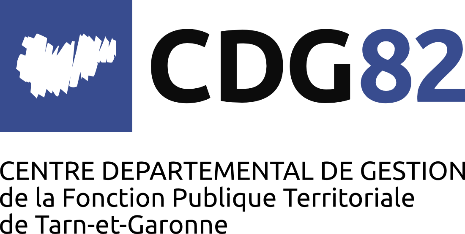 Pôle Concours – Emploi – MobilitéService Intérim Territorialservice.emploi@cdg82.frDEMANDE D’INTERVENTIONCollectivité / ÉtablissementType de demande Intervention initiale Prolongation d'interventionType de mission Administrative (1) ATSEMMotif de la  demande d’intervention Congé annuel Congé maladie Congé maternité/parental Besoin saisonnier/occasionnel Autre (précisez) : ……………………………………………….…………………………………………Lieu d’intervention Période souhaitée du :Au :(1) Accepteriez-vous que les ouvertures habituelles de la mairie soient modifiées ?(1) Quel logiciel métier utilisez-vous ? oui           non Berger Levrault  Cosoluce   AutreJours et horaires de travail souhaités Lundide à etde àJours et horaires de travail souhaités MardideàetdeàJours et horaires de travail souhaités MercredideàetdeàJours et horaires de travail souhaités JeudideàetdeàJours et horaires de travail souhaités VendredideàetdeàJours et horaires de travail souhaités SamedideàetdeàJours et horaires de travail souhaités DimanchedeàetdeàSoit, ……….... heures / semaine               Ou, ………..... heures sur l'ensemble de la période. Si la demande englobe un jour férié normalement travaillé, les heures théoriques seront rémunérées à l’agent intérimaire.Le temps de travail excédant la durée légale hebdomadaire (35 heures) sera rémunéré en heures supplémentaires.Les heures supplémentaires et/ou complémentaires devront être envoyées au CDG82 avant le 25 du mois.Missions ADMINISTRATIVES souhaitées :Missions d’ATSEM souhaitées :   Accueil et secrétariat        Agence postale                          Comptabilité                       État-civil         Paie et RH                           Conseil Municipal          Urbanisme                          Marchés Publics                 Temps scolaire         Temps cantine : si oui, repas offert ?     oui        non Temps périscolaire : si oui :  matin         soir Entretien de la classe/sanitaires Fait à :Le Cachet de la collectivité et signature :